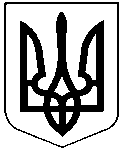 ФІЛІЯ «БОГДАНІВСЬКА ГІМНАЗІЯ» БОГДАНІВСЬКОГО ЛІЦЕЮ
БОГДАНІВСЬКОЇ СІЛЬСЬКОЇ РАДИвул. Шевченка,32г  , с. Богданівка, Богданівської сільської ради Дніпропетровської області, 51464   тел.(05632)  5-93-68, 5-93-67   E- mail: bogdanovca@ukr.net Код ЄДРПОУ 26459546ІНФОРМАЦІЯпро графік роботи гуртків в Богданівській філії І – ІІ ступенів КЗ «Богданівська опорна загальноосвітня школа І – ІІІ ступенів»Завідувач філією:                                Відповідальна: Топорова Т.В  0990239879№п/пНапрямок гурткаНазва гурткаКількість годинКількість учнів/класдні/час роботиКерівник гуртка1Фізкультурно спортивний«Лідер»430/7 – 9 класВівторок15.00 – 17.00Четвер15.00 – 17.00Максакова Ю.О.2Художньо-естетичний«Чарівниця»«Веселка»330/5 – 9 клас15/1 -4 класПонеділок15.00 – 16.00Середа15.00 – 16.00Четвер14.30 – 15.30Букрєєва Ю.П.3Бібліотечно-бібліографічний«Книголюби»215Вівторок15.00 – 16.00П’ятниця15.00 – 16.00Брусєнцова С.М.